CALCIO A CINQUESOMMARIOSOMMARIO	1COMUNICAZIONI DELLA F.I.G.C.	1COMUNICAZIONI DELLA L.N.D.	1COMUNICAZIONI DEL COMITATO REGIONALE MARCHE	1NOTIZIE SU ATTIVITA’ AGONISTICA	4COMUNICAZIONI DELLA F.I.G.C.COMUNICAZIONI DELLA L.N.D.COMUNICAZIONI DEL COMITATO REGIONALE MARCHEPer tutte le comunicazioni con la Segreteria del Calcio a Cinque - richieste di variazione gara comprese - è attiva la casella e-mail c5marche@lnd.it; si raccomandano le Società di utilizzare la casella e-mail comunicata all'atto dell'iscrizione per ogni tipo di comunicazione verso il Comitato Regionale Marche. PRONTO AIA CALCIO A CINQUE334 3038327SPOSTAMENTO GARENon saranno rinviate gare a data da destinarsi. Tutte le variazioni che non rispettano la consecutio temporum data dal calendario ufficiale non saranno prese in considerazione. (es. non può essere accordato lo spostamento della quarta giornata di campionato prima della terza o dopo la quinta).Le variazione dovranno pervenire alla Segreteria del Calcio a Cinque esclusivamente tramite mail (c5marche@lnd.it) con tutta la documentazione necessaria, compreso l’assenso della squadra avversaria, inderogabilmente  entro le ore 23:59 del martedì antecedente la gara o entro le 72 ore in caso di turno infrasettimanale.Per il cambio del campo di giuoco e la variazione di inizio gara che non supera i 30 minuti non è necessaria la dichiarazione di consenso della squadra avversaria.CORSO ALLENATORE DI CALCIO A CINQUEc.u. n. 80 del 22.11.2018 DEL SETTORE TECNICO F.I.G.C.BANDO DI AMMISSIONE AL CORSO PER L’ABILITAZIONE ad ALLENATORI DI CALCIO A CINQUE LA CUI ATTUAZIONE E’ AFFIDATA AL comitato regionale marche della l.n.d. E CHE SARA’ SVOLTO AD ANCONA DAL 28.01.2019 AL 27.04.2019.Si precisa che le domande di ammissione, compilate utilizzando i modelli allegati al bando, dovranno essere presentate o fatte pervenire entro lunedì 14.01.2019 al seguente indirizzo:Comitato Regionale MARCHE LND – FIGCCommissione Corso Allenatori di Calcio a CinqueVia Schiavoni snc – zona Baraccola60131 ANCONA Si sottolinea che non saranno accettate le domande che perverranno oltre tale termine anche se presentate in tempo utile agli uffici postali o ai corrieri.Il corso avrà la durata di 7 settimane per un totale di 124 ore con l’obbligo della frequenza e sarà strutturato in forma modulare con un modulo di una settimana di lezione intervallato da una settimana di sosta.Gli esami si terranno al termine del Corso il 25, 26, 27.04.2019.La quota di partecipazione dovuta dai candidati ammessi al Corso è di €. 328,00, comprensiva della quota di immissione nei ruoli.Il bando di ammissione al Corso per Allenatore di Calcio a 5 è allegato al Comunicato Ufficiale n° 41 del 28/11/2018.IBAN C.R. MARCHESi comunica che il Comitato Regionale Marche ha un nuovo IBAN in cui effettuare tutti i versamenti:IT13 E010 0502 6040 00000001 453Al fine di evitare errori e ritardi negli accreditamenti è necessario che nel bonifico venga SEMPRE indicato il numero di matricola, la denominazione della Società e la causale del versamento.FUTSAL DAY Il Settore Giovanile e Scolastico Nazionale, come già avvenuto lo scorso anno, il prossimo 6 Gennaio   organizza in tutte le regioni la giornata del FUTSAL DAY: una giornata, organizzata in collaborazione con la Divisione Calcio a 5, dedicata alle categorie di base del Calcio a 5.Il Coordinamento Federale Regionale Marche FIGC/SGS in collaborazione con la Delegazione Regionale Calcio a 5 organizza l’evento presso il “PalaScherma” Via Monte Pelago, 10 - Ancona dalle ore 09.00 alle ore 12.00 del 6 gennaio 2019.Il tema dell’evento sarà “I LOVE FUTSAL – Promozione del Futsal Giovanile e dell’Attività di Base delle Scuole Calcio a 5”.ATTIVITA’ DI RAPPRESENTATIVASi comunicano a tutte le Società, al fine di organizzare al meglio la loro programmazione, le date del Torneo delle Regioni e degli stage di allenamento previsti:TORNEO DELLE REGIONI 2019, BASILICATADOMENICA 28 APRILE 2019 –DOMENICA 5 MAGGIO 2019STAGE DI ALLENAMENTOSTAGE 1	GIOVEDI’ 27/12/2018	– VENERDI’ 28/12/2018	– SABATO 29/12/2018STAGE 2	LUNEDI’ 25/02/2019		– MERCOLEDI’ 27/02/2019	– GIOVEDI’ 28/02/2019STAGE 3	LUNEDI’ 15/04/2019		– MERCOLEDI’ 17/04/2019	– GIOVEDI’ 18/04/2019STAGE 4	MARTEDI’ 23/04/2019	– MERCOLEDI’ 24/04/2019	– VENERDI’ 26/04/2019RAPPRESENTATIVA REGIONALE CALCIO A CINQUE UNDER 19Ad integrazione di quanto pubblicato nel Comunicato Ufficiale n° 50 del 12/12/2018, i sotto elencati calciatori sono convocati per i seguenti giorniGIOVEDI’ 27 DICEMBRE 2018, ore 17:45VENERDI’ 28 DICEMBRE 2018, ore 17:45SABATO 29 DICEMBRE 2018, ore 14:15presso il Palazzetto dello Sport di CAMERANO (Via Bagacciano) per svolgere tre sedute di allenamento: CHIARAVALLE FUTSAL		CAIMMI MatteoC.U.S. MACERATA CALCIO A5		FRATTANI SimoneDINAMIS 1990				ANDREANELLI FilippoNUOVA JUVENTINA FFC			PECORARI FrancescoRAPPRESENTATIVA REGIONALE CALCIO A CINQUE FEMMINILEAd integrazione di quanto pubblicato nel Comunicato Ufficiale n° 50 del 12/12/2018, le sotto elencate calciatrici sono convocate per i seguenti giorniGIOVEDI’ 27 DICEMBRE 2018, ore 19:30VENERDI’ 28 DICEMBRE 2018, ore 19:30SABATO 29 DICEMBRE 2018, ore 16:00presso il Palazzetto dello Sport di CAMERANO (Via Bagacciano) per svolgere tre sedute di allenamento: POLISPORTIVA FILOTTRANO P		BALDASSARRI JeniferRAPPRESENTATIVA REGIONALE CALCIO A CINQUE UNDER 17Ad integrazione di quanto pubblicato nel Comunicato Ufficiale n° 50 del 12/12/2018, i sotto elencati calciatori sono convocati per i seguenti giorniGIOVEDI’ 27 DICEMBRE 2018, ore 16:00VENERDI’ 28 DICEMBRE 2018, ore 16:00SABATO 29 DICEMBRE 2018, ore 11:00presso il Palazzetto dello Sport di CAMERANO (Via Bagacciano) per svolgere tre sedute di allenamento: CALCIO A 5 CORINALDO			FEDELI FrancescoFUTSAL ASKL				SILMI HamzaHELVIA RECINA FUTSAL RECA		MONTENOVO LorenzoRAPPRESENTATIVA REGIONALE CALCIO A CINQUE UNDER 15Ad integrazione di quanto pubblicato nel Comunicato Ufficiale n° 50 del 12/12/2018, i sotto elencati calciatori sono convocati per i seguenti giorniGIOVEDI’ 27 DICEMBRE 2018, ore 14:30VENERDI’ 28 DICEMBRE 2018, ore 14:30SABATO 29 DICEMBRE 2018, ore 09:30presso il Palazzetto dello Sport di CAMERANO (Via Bagacciano) per svolgere tre sedute di allenamento: ACLI MANTOVANI CALCIO A 5		DOMENICHELLI MatteoC.U.S. ANCONA				CASONI LeonardoDirigente Responsabile			PANICHI IvoDirigente Accompagnatore			MASTROSTEFANO MarcoResponsabile Tecnico                      		CAPRETTI MarcoStaff Tecnico	ANSELMI Vincenzo, BACOSI Tommaso, DITOMMASO Giovanni, MACELLARI Alfredo, MAGNARELLI MatteoSegretario		TORRESI AlverCollaboratore		MOSCA AndreaI calciatori convocati debbono presentarsi muniti degli indumenti personali di gioco.Si ricorda a tutte le Società che debbono rispondere alla mail che è stata loro inviata entro le ore 19:00 di Lunedì 24 dicembre 2018 allegando alla stessa la copia del certificato di idoneità medico-sportiva e la copia di un documento di identità di ogni calciatore convocato.NOTIZIE SU ATTIVITA’ AGONISTICACALCIO A CINQUE SERIE C2VARIAZIONI AL PROGRAMMA GAREGIRONE “C”I^ GIORNATA RITORNOLa gara TRE TORRI A.S.D. – FUTSAL SILENZI sarà disputata VENERDI’ 04/01/2019 alle ore 21:30, stesso campo.REGIONALE CALCIO A 5 FEMMINILERISULTATIRISULTATI UFFICIALI GARE DEL 19/12/2018Si trascrivono qui di seguito i risultati ufficiali delle gare disputateGIUDICE SPORTIVOIl Giudice Sportivo, Avv. Claudio Romagnoli, con l'assistenza del segretario Angelo Castellana, nella seduta del 21/12/2018, ha adottato le decisioni che di seguito integralmente si riportano:GARE DEL 19/12/2018 PROVVEDIMENTI DISCIPLINARI In base alle risultanze degli atti ufficiali sono state deliberate le seguenti sanzioni disciplinari. A CARICO CALCIATORI NON ESPULSI DAL CAMPO AMMONIZIONE (I INFR) CLASSIFICAGIRONE GGIRONE SAGIRONE SBUNDER 21 CALCIO A 5 REGIONALEVARIAZIONI AL PROGRAMMA GAREGIRONE “SILVER – B”I^ GIORNATA La gara CANDIA BARACCOLA ASPIO – FUTSAL COBA’ SPORTIVA DIL sarà disputata SABATO 22/12/2018 alle ore 15:30, Campo Coperto Campiglione Via Celso Ulpiani di FERMO.UNDER 19 CALCIO A 5 REGIONALEVARIAZIONI AL PROGRAMMA GAREGIRONE “GOLD”I^ GIORNATA La gara AMICI DEL CENTROSOCIO SP. – ACLI AUDAX MONTECOSARO C5 sarà disputata DOMENICA 23/12/2018 alle ore 15:30, Campo di C5 entro Pa. Olimpia Via Celso Ulpiani di MONTEPORZIO.La gara CANTINE RIUNITE CSI – ATL URBINO C5 1999 sarà disputata MARTEDI’ 08/01/2019 alle ore 19:30, Centro Sp. Pol. “R. Gattari” Via Tagliamento di TOLENTINO.UNDER 17 C5 REGIONALI MASCHILIVARIAZIONI AL PROGRAMMA GAREGIRONE “B”XII^ GIORNATA La gara ACLI AUDAX MONTECOSARO C5 – C.U.S. MACERATA CALCIO A5 sarà disputata GIOVEDI’ 10/01/2019 alle ore 19:00, stesso campo.RISULTATIRISULTATI UFFICIALI GARE DEL 19/12/2018Si trascrivono qui di seguito i risultati ufficiali delle gare disputateRISULTATI UFFICIALI GARE DEL 20/12/2018Si trascrivono qui di seguito i risultati ufficiali delle gare disputateGIUDICE SPORTIVOIl Giudice Sportivo, Avv. Claudio Romagnoli, con l'assistenza del segretario Angelo Castellana, nella seduta del 21/12/2018, ha adottato le decisioni che di seguito integralmente si riportano:GARE DEL 19/12/2018 PROVVEDIMENTI DISCIPLINARI In base alle risultanze degli atti ufficiali sono state deliberate le seguenti sanzioni disciplinari. A CARICO CALCIATORI NON ESPULSI DAL CAMPO AMMONIZIONE (I INFR) GARE DEL 20/12/2018 PROVVEDIMENTI DISCIPLINARI In base alle risultanze degli atti ufficiali sono state deliberate le seguenti sanzioni disciplinari. A CARICO CALCIATORI NON ESPULSI DAL CAMPO AMMONIZIONE (III INFR) 							F.to IL GIUDICE SPORTIVO 						   	       Claudio RomagnoliCLASSIFICAGIRONE AGIRONE BUNDER 15 C5 REGIONALI MASCHILIRISULTATIRISULTATI UFFICIALI GARE DEL 19/12/2018Si trascrivono qui di seguito i risultati ufficiali delle gare disputateRISULTATI UFFICIALI GARE DEL 19/12/2018Si trascrivono qui di seguito i risultati ufficiali delle gare disputateCLASSIFICAGIRONE AGIRONE BCOPPA MARCHE CALCIO 5 serie DSEMIFINALICOPPA MARCHE SERIE D CALCIO A 5SEMIFINALIMERCOLEDI' 2 GENNAIO 2019 ORE 19:00	SEMIFINALE GARA N° 1 VALLEFOGLIA C5 – FREELY SPORTORE 21:00	SEMIFINALE GARA N° 2 CALCETTO NUMANA – MONTECASSIANO CALCIORISULTATIRISULTATI UFFICIALI GARE DEL 19/12/2018Si trascrivono qui di seguito i risultati ufficiali delle gare disputate(1)  - Gara disputata il 17/12/2018GIUDICE SPORTIVOIl Giudice Sportivo, Avv. Claudio Romagnoli, con l'assistenza del segretario Angelo Castellana, nella seduta del 21/12/2018, ha adottato le decisioni che di seguito integralmente si riportano:GARE DEL 17/12/2018 PROVVEDIMENTI DISCIPLINARI In base alle risultanze degli atti ufficiali sono state deliberate le seguenti sanzioni disciplinari. A CARICO CALCIATORI ESPULSI DAL CAMPO SQUALIFICA PER DUE GARA/E EFFETTIVA/E GARE DEL 19/12/2018 PROVVEDIMENTI DISCIPLINARI In base alle risultanze degli atti ufficiali sono state deliberate le seguenti sanzioni disciplinari. A CARICO CALCIATORI ESPULSI DAL CAMPO SQUALIFICA PER DUE GARA/E EFFETTIVA/E A CARICO CALCIATORI NON ESPULSI DAL CAMPO AMMONIZIONE I infr DIFFIDA 							F.to IL GIUDICE SPORTIVO 						   	       Claudio Romagnoli*     *     *ORARIO UFFICISi ricorda che l’orario di apertura degli uffici del Comitato Regionale Marche è il seguente:Durante i suddetti orari è garantito, salvo assenza degli addetti per ferie o altro, anche il servizio telefonico ai seguenti numeri:Segreteria			071/28560404Segreteria Calcio a 5		071/28560407Ufficio Amministrazione	071/28560322 (Il pomeriggio solo nel giorno di lunedì)Ufficio Tesseramento 	071/28560408 (Il pomeriggio solo nei giorni di mercoledì e venerdì)Pubblicato in Ancona ed affisso all’albo del C.R. M. il 21/12/2018.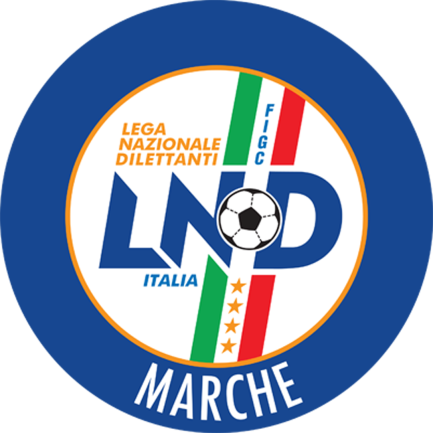 Federazione Italiana Giuoco CalcioLega Nazionale DilettantiCOMITATO REGIONALE MARCHEVia Schiavoni, snc - 60131 ANCONACENTRALINO: 071 285601 - FAX: 071 28560403sito internet: marche.lnd.ite-mail: c5marche@lnd.itpec: marche@pec.figcmarche.itStagione Sportiva 2018/2019Comunicato Ufficiale N° 55 del 21/12/2018Stagione Sportiva 2018/2019Comunicato Ufficiale N° 55 del 21/12/2018LANI ELISA(PIANDIROSE) SquadraPTGVNPGFGSDRPEA.S.D. FUTSAL 100 TORRI6220014860A.S.D. PIANDIROSE321018440A.S.D. DORICA ANUR32101101000A.S.D. CSKA CORRIDONIA C5F321012200SSDARL POLISPORTIVA FILOTTRANO P3210125-30A.S.D. FUTSAL PRANDONE02002310-70SquadraPTGVNPGFGSDRPEA.P.D. LF JESINA FEMMINILE622005140A.S.D. SAN MICHELE321016600A.S.D. ATL URBINO C5 1999321016600A.S.D. LA FENICE C53210134-10A.S.D. CALCIO A 5 CORINALDO1201134-10A.S.D. HELVIA RECINA FUTSAL RECA1201124-20SquadraPTGVNPGFGSDRPEA.S.D. RIPABERARDA6220011560A.S.D. BAYER CAPPUCCINI321016510A.S.D. CANTINE RIUNITE CSI321014310A.S.D. FUTSAL ASKL311004310POL.D. U.MANDOLESI CALCIO0100126-40A.S.D. MONTEVIDONESE0200238-50GUSELLA LEONARDO(C.U.S. ANCONA) CAGGIANO LUCA(POLISPORTIVA GAGLIARDA) SquadraPTGVNPGFGSDRPEC.U.S. ANCONA281191110416880A.S.D. REAL FABRIANO27118307531440G.S. AUDAX 1970 S.ANGELO25108117624520A.S.D. REAL S.COSTANZO CALCIO 522117137636400A.S. ETA BETA FOOTBALL22107124327160A.S.D. CALCIO A 5 CORINALDO19116147650260A.S.D. AMICI DEL CENTROSOCIO SP.18115335744130SSDARL ITALSERVICE C51511434464420A.S.D. DINAMIS 199015115063455-210C.S.D. VIRTUS TEAM SOC.COOP.12114077882-40A.S.D. POL.CAGLI SPORT ASSOCIATI61120938106-680A.S. CALCETTO NUMANA3101092678-520A.S.D. FFJ CALCIO A 53101093394-610U.S. TAVERNELLE31110101994-750SquadraPTGVNPGFGSDRPEA.S.D. HELVIA RECINA FUTSAL RECA27109017819590A.S.D. C.U.S. MACERATA CALCIO A527109017112590A.S.D. FUTSAL ASKL27109016920490A.S.D. ACLI AUDAX MONTECOSARO C524108026432320A.S.D. GROTTACCIA 20051811605454140A.S.D. L ALTRO SPORT CALCIO A 515105055235170A.S.D. CANTINE RIUNITE CSI1510505333120A.S.D. AMICI 8412104064262-200U.S.D. ACLI VILLA MUSONE10103163570-350A.S.D. FUTSAL FBC7112183260-280S.R.L. FUTSAL COBA SPORTIVA DIL7102173059-290A.F.C. FERMO SSD ARL5101272476-520SCSSD POLISPORTIVA GAGLIARDA1100192583-580SquadraPTGVNPGFGSDRPEA.S.D. AMICI DEL CENTROSOCIO SP.25108105912470SENIGALLIA CALCIO2197016919500G.S. AUDAX 1970 S.ANGELO18106035032180A.S.D. REAL S.COSTANZO CALCIO 51193232223-10U.S. TAVERNELLE9102331533-180SSDARL ITALSERVICE C5591242332-90U.S. PIANACCIO5101262260-380A.S. BULDOG T.N.T. LUCREZIA090081160-490sq.B AMICI DEL CENTROSOCIOsq.B0100000000SquadraPTGVNPGFGSDRPEA.S.D. ACLI MANTOVANI CALCIO A 52498006118430A.S.D. FUTBOL32197018724630A.S.D. FUTSAL ASKL1595033539-40A.S.D. C.U.S. MACERATA CALCIO A51294043846-80A.S.D. CANTINE RIUNITE CSI1093133257-250A.S.D. ACLI AUDAX MONTECOSARO C5692062537-120C.S.D. VIRTUS TEAM SOC.COOP.481152552-270A.S.D. FUTSAL FBC090083565-300sq.B ACLI MANTOVANI CALCIOsq.B090000000TOMASSINI SIMONE(FUTSAL MONTEGRANARO) SPERANDINI ADANTI EDOARDO(ALMA JUVENTUS FANO) MICCIO CESARE(VALLEFOGLIA C5) D ANGELO MASSIMO(VALLEFOGLIA C5) GIORNOMATTINOPOMERIGGIOLunedìchiuso15.00 – 17,00Martedì10.00 – 12.00chiusoMercoledìchiuso15.00 – 17.00Giovedì10.00 – 12.00chiusoVenerdìchiuso15.00 – 17.00Il Responsabile Regionale Calcio a Cinque(Marco Capretti)Il Presidente(Paolo Cellini)